PRESSEINFORMATION
Wien, 17.Februar 2022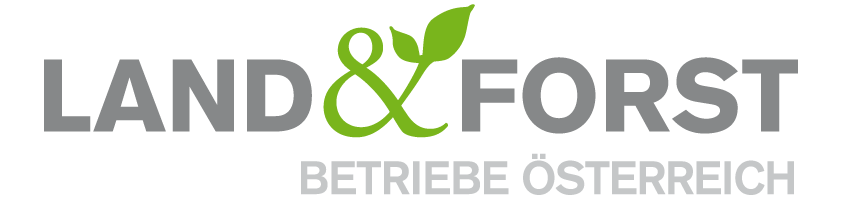 Land&Forst Betriebe warnen angesichts von Sturm und Unwetter vor WaldbesuchenDie Interessenvertretung appelliert an den Haus- und Naturverstand der Bevölkerung, den Wald vorläufig zu meiden.